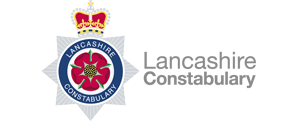 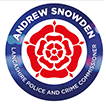                                                    Equality InformationApril 2020 to March 2021Equality Data 2020/2021The Equality data in this report relates to the year April 2020 to March 2021 (unless otherwise stated) and helps to inform the Force strategy in relation to equality, diversity and human rights. It also helps Lancashire Constabulary identify how the workforce is changing and whether we need to revise our procedures, policies and learning interventions. Observing trends and patterns relating to operational policing helps the Force to develop equality and inclusion strategies and objectives aimed at improving services to our communities. Further statistical information is available from: www.gov.uk, www.police.uk and www.ons.gov.ukVictim SatisfactionSurveyed respondents who are victims of certain crimes (burglary, violent crime, hate crime, anti-social behaviour and domestic abuse crimes) as well as racist incident victims are contacted as part of our victim satisfaction survey programme. The aim is to evaluate the satisfaction of victims of crime and record the level of service they have received.  Victims are asked to gauge their level of satisfaction with the ‘whole experience’ and are provided with 7 options. Those who are completely, very or fairly satisfied are classed as satisfied.  Domestic Abuse Victim Satisfaction Female Domestic Abuse Victim Satisfaction MaleAnti-social Behaviour Victim Satisfaction FemaleAnti-social Behaviour Victim Satisfaction MaleHate Crime Victim Satisfaction Female Hate Crime Victim Satisfaction Male Violent Assault Victim Satisfaction Female Violent Assault Victim Satisfaction Male Burglary Victim Satisfaction Female Burglary victim satisfaction Male CrimeThe following table compiles the data of victims who have been targeted in crimes including fraud, theft, vehicle offences, arson/criminal damage, public order offences, burglary, possession of weapons and robbery. The data is based on recorded crimes between 01/04/2020 and 31/03/2021. Victim ages are based on recorded crime date and victim dates of birth. Stop and SearchStop and search is a vital tool used in the prevention of crime, which in turn ensures our communities in Lancashire are kept safe. The powers of stop and search allow for an officer to confirm their suspicions of whether an individual is carrying a prohibited item, such as a concealed weapon or drugs. However, due to the nature of stop and search powers it is paramount that officers use these powers fairly, honestly and proportionately. The very nature of the powers is intrusive to an individual’s privacy and liberty, so making sure that respect is shown in the manner in which it is done and the methods of communication used is very important. The call data is the volume of calls that have been received between 01/04/2020 and 31/03/2021.The data listed below specifies the volume of crime over the past 2 years. Data includes various offences. The data below includes secondary offences recorded within the past 2 years. The data includes hate crime, knife crime and domestic abuse offences. Workforce Monitoring DataOur workforce monitoring data covers the entire workforce, all grades, ranks and roles. Monitoring information lets us understand:Our diverse workforce The spread of our people across our workforce at all levels The satisfaction levels of our workforce How this links to the wider recruitment, retention and development of our workforce.LANCASHIRE WORKFORCE STATISTICS – OFFICIAL STATISTICS @ 31st March 2021The data below includes statistics regarding the gender, ethnicity, self-declared disability, religion, sexual orientation and age of police officers and staff within Lancashire Constabulary.AreaUsual Residents NumbersAll Black or Minority Ethnic NumbersAll Black or Minority Ethnic RatesAll White NumbersAll White RatesMixed/ multiple Ethnic Group NumbersMixed/ multiple Ethnic Group RatesAsian/ Asian British NumberAsian/ Asian British RatesBlack/ Black British NumbersBlack/ Black British RatesOther Ethnic group NumberOther Ethnic group RatesBurnley87,05911,00512.676,05487.39761.19,578112110.22400.3Chorley107,1553,3223.1103,83396.91,01611,7101.64010.41950.2Fylde75,7571,9132.573,84497.47420.98451.11630.21630.2Hyndburn80,7349,95612.370,77887.66960.89,00711.21060.11470.2Lancaster138,3756,0334.4132,34295.61,3560.93,7322.76280.53170.2Pendle89,45218,01520.171,43779.89461.216,80718.81260.11360.2Preston140,20227,78719.8112,41580.23,3262.421,73215.51,6761.21,0530.8Ribble valley57,1321,2282.155,90497.83600.77291.3920.2470.1Rossendale67,9824,2046.263,77893.96020.93,39651230.2830.1South Ribble109,0573,2102.9105,84797.11,1741.21,6121.52680.21560West Lancashire110,6852,0821.9108,60398.18660.79130.81740.21290.1Wyre107,7491,8971.8105,85298.36640.69930.91300.11100.1Blackburn with Darwen147,48945,48030.8102,00969.11,8231.241,49428.19330.61,2300.8Blackpool142,0654,7263.3137,33996.61,7531.22,2821.63460.23450.2All Survey DataAll Survey DataAll Survey DataAll Survey DataAll Survey DataAll Survey DataAll Survey DataAll Survey DataAll Survey DataAll Survey DataAll Survey DataAll Survey DataAge CategoryAge CategoryAge CategoryAge CategoryAge CategoryAge CategoryAge CategoryAge CategoryAge CategoryAge CategoryAge CategoryAge CategoryVictim Ethncity16 to 2425 to 3435 to 4445 to 5455 to 64 65 to 7475 or above Do not wish to sayNot RecordedTotalAsianVolume328210445101000274Asian%10%14%18%8%3%1%0%0%0%10%BlackVolume361385100036Black%0%0%0%0%0%0%0%0%0%0%Do not wish to sayVolume24753201490172Do not wish to say%1%1%1%1%1%1%0%96%0%6%MixedVolume9191983100059Mixed%3%3%3%1%1%1%0%0%0%2%OtherVolume54871100026Other%2%1%1%1%0%1%0%0%0%1%WhiteVolume26746243746635117883702251White%84%80%74%86%94%97%100%4%0%80%Not RecordedVolume0000000000Not Recorded%0%0%0%0%0%0%0%0%0%0%Total3185775885393731848315602818Age CategoryAge CategoryAge CategoryAge CategoryAge CategoryAge CategoryAge CategoryAge CategoryAge CategoryAge CategoryAge CategoryAge CategoryPerson Ethnicity16 to 2425 to 3435 to 4445 to 5455 to 64 65 to 7475 or above Do not wish to sayNot RecordedTotalAsianVolume25240000013Asian%6%8%5%11%0%0%0%0%0%7%BlackVolume0000000000Black%0%0%0%0%0%0%0%0%0%0%Do not wish to sayVolume0000000000Do not wish to say%0%0%0%0%0%0%0%0%0%0%MixedVolume0110000002Mixed%0%2%2%0%0%0%0%0%0%1%OtherVolume0100000001Other%0%2%0%0%0%0%0%0%0%1%WhiteVolume34563932155200183White%94%89%93%89%100%100%100%0%0%92%Not RecordedVolume0000000000Not Recorded%0%0%0%0%0%0%0%0%0%0%Total36634236155200199Age CategoryAge CategoryAge CategoryAge CategoryAge CategoryAge CategoryAge CategoryAge CategoryAge CategoryAge CategoryAge CategoryAge CategoryPerson Ethnicity16 to 2425 to 3435 to 4445 to 5455 to 64 65 to 7475 or above Do not wish to sayNot RecordedTotalAsianVolume0100000001Asian%0%11%0%0%0%0%0%0%0%2%BlackVolume0000000000Black%0%1%0%0%0%0%0%0%0%0%Do not wish to sayVolume0000000000Do not wish to say%0%0%0%0%0%0%0%0%0%0%MixedVolume0100000001Mixed%0%11%0%0%0%0%0%0%0%2%OtherVolume0000000000Other%0%0%0%0%0%0%0%0%0%0%WhiteVolume1074126320044White%100%78%100%100%100%100%100%0%0%96%Not RecordedVolume0000000000Not Recorded%0%0%0%0%0%0%0%0%0%0%Total1094126320046Age CategoryAge CategoryAge CategoryAge CategoryAge CategoryAge CategoryAge CategoryAge CategoryAge CategoryAge CategoryAge CategoryAge CategoryPerson Ethnicity16 to 2425 to 3435 to 4445 to 5455 to 64 65 to 7475 or above Do not wish to sayNot RecordedTotalAsianVolume06510000012Asian%0%13%9%2%0%0%0%0%0%5%BlackVolume0000000000Black%0%0%0%0%0%0%0%0%0%0%Do not wish to sayVolume0000000000Do not wish to say%0%0%0%0%0%0%0%0%0%0%MixedVolume0101010003Mixed%0%2%0%2%0%5%0%0%0%1%OtherVolume0001000001Other%0%0%0%2%0%0%0%0%0%0%WhiteVolume2241514936181200229White%100%85%91%94%100%95%100%0%0%93%Not RecordedVolume0000000000Not Recorded%0%0%0%0%0%0%0%0%0%0%Total2248565236191200245Age CategoryAge CategoryAge CategoryAge CategoryAge CategoryAge CategoryAge CategoryAge CategoryAge CategoryAge CategoryAge CategoryAge CategoryPerson Ethnicity16 to 2425 to 3435 to 4445 to 5455 to 64 65 to 7475 or above Do not wish to sayNot RecordedTotalAsianVolume0332100009Asian%0%12%9%5%3%0%0%0%0%5%BlackVolume0000100001Black%0%0%0%0%0%0%0%0%0%0%Do not wish to sayVolume0011000002Do not wish to say%0%0%3%2%0%0%0%0%0%1%MixedVolume0010000001Mixed%0%0%3%0%0%0%0%0%0%1%OtherVolume0010000001Other%0%0%3%0%0%0%0%0%0%1%WhiteVolume522284032161000153White%100%88%82%93%94%100%100%0%0%92%Not RecordedVolume0000000000Not Recorded%0%0%0%0%0%0%0%0%0%0%Total525344334161000167Age CategoryAge CategoryAge CategoryAge CategoryAge CategoryAge CategoryAge CategoryAge CategoryAge CategoryAge CategoryAge CategoryAge CategoryPerson Ethnicity16 to 2425 to 3435 to 4445 to 5455 to 64 65 to 7475 or above Do not wish to sayNot RecordedTotalAsianVolume681841000037Asian%38%28%55%24%13%0%0%0%0%34%BlackVolume0211210007Black%2%1%2%1%2%0%0%0%0%0%Do not wish to sayVolume0001000001Do not wish to say%0%0%0%6%0%0%0%0%0%1%MixedVolume35421000015Mixed%19%17%12%12%13%0%0%0%0%14%OtherVolume0010000001Other%0%0%3%0%0%0%0%0%0%1%WhiteVolume714994410048White%44%48%27%53%50%80%100%0%0%44%Not RecordedVolume0000000000Not Recorded%0%0%0%0%0%0%0%0%0%0%Total1629331785100109Age CategoryAge CategoryAge CategoryAge CategoryAge CategoryAge CategoryAge CategoryAge CategoryAge CategoryAge CategoryAge CategoryAge CategoryPerson Ethnicity16 to 2425 to 3435 to 4445 to 5455 to 64 65 to 7475 or above Do not wish to sayNot RecordedTotalAsianVolume91426123100065Asian%36%30%57%32%18%33%0%0%0%37%BlackVolume12621000012Black%1%1%1%1%1%11%0%0%0%0%Do not wish to sayVolume1010000002Do not wish to say%4%0%2%0%0%0%0%0%0%1%MixedVolume24331000013Mixed%8%9%7%8%6%0%0%0%0%7%OtherVolume2102100006Other%8%2%0%5%6%0%0%0%0%3%WhiteVolume1025101811201077White%40%54%22%49%65%67%0%100%0%44%Not RecordedVolume0000000000Not Recorded%0%0%0%0%0%0%0%0%0%0%Total25464637173010175Age CategoryAge CategoryAge CategoryAge CategoryAge CategoryAge CategoryAge CategoryAge CategoryAge CategoryAge CategoryAge CategoryAge CategoryPerson Ethnicity16 to 2425 to 3435 to 4445 to 5455 to 64 65 to 7475 or above Do not wish to sayNot RecordedTotalAsianVolume0450000009Asian%0%9%13%0%0%0%0%0%0%5%BlackVolume0000000000Black%0%0%0%0%0%0%0%0%0%0%Do not wish to sayVolume0010000001Do not wish to say%0%0%3%0%0%0%0%0%0%1%MixedVolume0010000001Mixed%0%0%3%0%0%0%0%0%0%1%OtherVolume2000000002Other%6%0%0%0%0%0%0%0%0%1%WhiteVolume344333322214700185White%94%91%83%100%100%100%100%0%0%93%Not RecordedVolume0000000000Not Recorded%0%0%0%0%0%0%0%0%0%0%Total364740322214700198Age CategoryAge CategoryAge CategoryAge CategoryAge CategoryAge CategoryAge CategoryAge CategoryAge CategoryAge CategoryAge CategoryAge CategoryPerson Ethnicity16 to 2425 to 3435 to 4445 to 5455 to 64 65 to 7475 or above Do not wish to sayNot RecordedTotalAsianVolume37521000018Asian%7%11%10%5%2%0%0%0%0%7%BlackVolume0010000001Black%0%0%0%0%0%0%0%0%0%0%Do not wish to sayVolume0100000001Do not wish to say%0%2%0%0%0%0%0%0%0%0%MixedVolume0020000002Mixed%0%0%4%0%0%0%0%0%0%1%OtherVolume1001000002Other%2%0%0%3%0%0%0%0%0%1%WhiteVolume415544364112510235White%91%87%85%92%98%100%100%100%0%91%Not RecordedVolume0000000000Not Recorded%0%0%0%0%0%0%0%0%0%0%Total456352394212510259Age CategoryAge CategoryAge CategoryAge CategoryAge CategoryAge CategoryAge CategoryAge CategoryAge CategoryAge CategoryAge CategoryAge CategoryPerson Ethnicity16 to 2425 to 3435 to 4445 to 5455 to 64 65 to 7475 or above Do not wish to sayNot RecordedTotalAsianVolume0141000006Asian%0%3%9%2%0%0%0%0%0%3%BlackVolume1000000001Black%0%0%0%0%0%0%0%0%0%0%Do not wish to sayVolume0000000000Do not wish to say%0%0%0%0%0%0%0%0%0%0%MixedVolume0110000002Mixed%0%3%2%0%0%0%0%0%0%1%OtherVolume0010000001Other%0%0%2%0%0%0%0%0%0%0%WhiteVolume1430384234251610200White%93%94%86%98%100%100%100%100%0%95%Not RecordedVolume0000000000Not Recorded%0%0%0%0%0%0%0%0%0%0%Total1532444334251610210Age CategoryAge CategoryAge CategoryAge CategoryAge CategoryAge CategoryAge CategoryAge CategoryAge CategoryAge CategoryAge CategoryAge CategoryPerson Ethnicity16 to 2425 to 3435 to 4445 to 5455 to 64 65 to 7475 or above Do not wish to sayNot RecordedTotalAsianVolume14612000014Asian%7%12%12%2%5%0%0%0%0%6%BlackVolume0000000000Black%1%0%0%0%0%0%0%0%0%0%Do not wish to sayVolume0100010002Do not wish to say%0%3%0%0%0%3%0%0%0%1%MixedVolume0110000002Mixed%0%3%2%0%0%0%0%0%0%1%OtherVolume0100000001Other%0%3%0%0%0%0%0%0%0%0%WhiteVolume1327455037301000212White%93%79%87%98%95%97%100%0%0%92%Not RecordedVolume0000000000Not Recorded%0%0%0%0%0%0%0%0%0%0%Total1434525139311000231All Victims of CrimeAll Victims of CrimeAll Victims of CrimeAll Victims of CrimeAll Victims of CrimeAll Victims of CrimeAll Victims of CrimeAll Victims of CrimeAll Victims of CrimeAll Victims of CrimeAll Victims of CrimeAll Victims of CrimeAge CategoryAge CategoryAge CategoryAge CategoryAge CategoryAge CategoryAge CategoryAge CategoryAge CategoryAge CategoryAge CategoryAge CategoryPerson EthnicityUNDER 1616-2425-3435-4445-5455-6465-7475 OR ABOVENot RecordedTotalAsianVolume21565011941313631247701904339Asian%3%4%5%7%4%3%2%1%0%5%BlackVolume30861151318443410494Black%0%0%0%0%0%0%0%0%0%0%Mixed Ethnic GroupVolume971441671064310300570Mixed Ethnic Group%1%1%1%1%0%0%0%0%0%1%Other Ethnic GroupVolume3195746225110154Other Ethnic Group%0%0%0%0%0%0%0%0%0%0%WhiteVolume44611021215762118708917492419391175059260White%66%67%68%62%63%59%54%51%0%64%Not Recorded/ StatedVolume20034186602255404569310115891119028129Not Recorded/ Stated%29%27%26%29%32%37%44%48%0%30%Total680915297233171900614266833036062315092946Age CategoryAge CategoryAge CategoryAge CategoryAge CategoryAge CategoryAge CategoryAge CategoryAge CategoryAge CategoryAge CategoryAge CategoryPerson EthnicityUNDER 1616-2425-3435-4445-5455-6465-7475 OR ABOVENot RecordedTotalAsianVolume3764335813725102301224Asian%5%15%14%9%3%1%0%8%0%12%BlackVolume844421674020123Black%0%0%0%0%0%0%0%0%0%0%Mixed Ethnic GroupVolume1355241232020111Mixed Ethnic Group%2%1%1%1%0%1%0%1%0%1%Other Ethnic GroupVolume18712000019Other Ethnic Group%0%0%0%0%0%0%0%0%0%0%WhiteVolume5212474163711376171171411806635White%69%56%64%74%79%74%82%41%0%63%Not Recorded/ StatedVolume177115750623312335314202376Not Recorded/ Stated%23%26%20%15%16%22%18%49%0%23%Total75743812574153677715917287010488Call DataCall DataCall DataApril 2019 - March 2020April 2020 - March 2021101 Calls771,139623,938999 Calls284,182242,967Total1,055,321866,905Crime VolumeCrime VolumeCrime VolumeApril 2019 - March 2020April 2020 - March 2021Arson & Criminal Damage17,45115,002Burglary11,3938,329Drug Offences2,5013,119Miscellaneous Crime Against Society2,9413,136Possession of Weapons9651,203Public Order Offences10,5409,211Robbery1,182909Sexual Offences4,3633,927Theft25,89916,768Vehicle Offences9,5146,263Violence Against The Person55,52151,953Secondary/ Marker Offence TypesSecondary/ Marker Offence TypesSecondary/ Marker Offence TypesApril 2019 - March 2020April 2020 - March 2021Knife Crime1,1331,029DA20,40722,539Hate - Disability178143Hate - Gender1415Hate - Race/ Ethnicity1,8461,828Hate - Religious14186Hate - Sexual Orientation430484Hate - Transgender68106Hate - Lifestyle/ Alternative211Gender Groups by Rank March 2021 - Police Officers and StaffGender Groups by Rank March 2021 - Police Officers and StaffGender Groups by Rank March 2021 - Police Officers and StaffGender Groups by Rank March 2021 - Police Officers and StaffGender Groups by Rank March 2021 - Police Officers and StaffGender Groups by Rank March 2021 - Police Officers and StaffGender Groups by Rank March 2021 - Police Officers and StaffGender Groups by Rank March 2021 - Police Officers and StaffRank/ GradeFemaleFemaleMaleMalePrefer not to sayPrefer not to sayTotal Rank/ GradeVolume%Volume%Volume%VolumeSuperintendent and above1029%2471%00%34Chief Inspector1327%3573%00%48Inspector3123%10677%00%137Sergeant11224%36376%00%475Constable99741%146159%00%2458Staff Grade 2-581069%36731%00%1177Staff Grade 6-985764%46034%191%1336Staff Grade 10-145555%4545%00%100Staff Grade 15+563%338%00%8Total2,89050%2,86450%190%5,773Ethnicity by Rank March 2021 - Police Officers and StaffEthnicity by Rank March 2021 - Police Officers and StaffEthnicity by Rank March 2021 - Police Officers and StaffEthnicity by Rank March 2021 - Police Officers and StaffEthnicity by Rank March 2021 - Police Officers and StaffEthnicity by Rank March 2021 - Police Officers and StaffEthnicity by Rank March 2021 - Police Officers and StaffEthnicity by Rank March 2021 - Police Officers and StaffEthnicity by Rank March 2021 - Police Officers and StaffEthnicity by Rank March 2021 - Police Officers and StaffEthnicity by Rank March 2021 - Police Officers and StaffEthnicity by Rank March 2021 - Police Officers and StaffEthnicity by Rank March 2021 - Police Officers and StaffEthnicity by Rank March 2021 - Police Officers and StaffEthnicity by Rank March 2021 - Police Officers and StaffEthnicity by Rank March 2021 - Police Officers and StaffRank/ GradeAsianAsianBlackBlackWhiteWhiteMixedMixedOtherOtherPrefer not to sayPrefer not to sayNot statedNot statedTotal Rank/ GradeVolume%Volume%Volume%Volume%Volume%Volume%Volume%VolumeSuperintendent and above39%00%2779%13%00%00%39%34Chief Inspector12%00%4594%00%00%00%24%48Inspector43%00%11886%43%00%21%97%137Sergeant71%20%42790%102%10%20%265%475Constable643%40%224891%452%40%472%462%2458Staff Grade 2-5262%50%109493%111%40%272%101%1177Staff Grade 6-9332%40%124093%161%20%242%171%1336Staff Grade 10-1433%00%9393%00%22%22%00%100Staff Grade 15+00%00%8100%00%00%00%00%8Total1412%150%5,30092%872%130%1042%1132%5,773Self Declared Disability by Rank March 2021 - Police Officers and StaffSelf Declared Disability by Rank March 2021 - Police Officers and StaffSelf Declared Disability by Rank March 2021 - Police Officers and StaffSelf Declared Disability by Rank March 2021 - Police Officers and StaffSelf Declared Disability by Rank March 2021 - Police Officers and StaffSelf Declared Disability by Rank March 2021 - Police Officers and StaffSelf Declared Disability by Rank March 2021 - Police Officers and StaffSelf Declared Disability by Rank March 2021 - Police Officers and StaffSelf Declared Disability by Rank March 2021 - Police Officers and StaffSelf Declared Disability by Rank March 2021 - Police Officers and StaffRank/ GradeYesYesNoNoPrefer not to sayPrefer not to sayNot statedNot statedTotal Rank/ GradeVolume%Volume%Volume%Volume%VolumeSuperintendent and above26%3294%00%00%34Chief Inspector24%4696%00%00%48Inspector21%13498%11%00%137Sergeant92%46097%41%20%475Constable361%238397%231%161%2458Staff Grade 2-5585%110093%121%71%1177Staff Grade 6-9302%128696%131%71%1336Staff Grade 10-1422%9696%22%00%100Staff Grade 15+00%8100%00%00%8Total1412%5,54596%551%321%5,773Religion by Officers and Police StaffReligion by Officers and Police StaffReligion by Officers and Police StaffReligion by Officers and Police StaffReligion by Officers and Police StaffReligion by Officers and Police StaffRank/ GradePolice OfficerPolice OfficerPolice StaffPolice StaffTotalRank/ GradeVolume%Volume%VolumeBuddhist550%550%10Christian1,97763%1,15137%3,128Hindu436%764%11Jewish375%125%4Muslim7762%4738%124Sikh450%450%8Other5352%4948%102None68452%62348%1,307Prefer not to say11855%9545%213Not Stated22726%63974%866Sexual Orientation by Rank March 2021 - Police Officers and StaffSexual Orientation by Rank March 2021 - Police Officers and StaffSexual Orientation by Rank March 2021 - Police Officers and StaffSexual Orientation by Rank March 2021 - Police Officers and StaffSexual Orientation by Rank March 2021 - Police Officers and StaffSexual Orientation by Rank March 2021 - Police Officers and StaffSexual Orientation by Rank March 2021 - Police Officers and StaffSexual Orientation by Rank March 2021 - Police Officers and StaffSexual Orientation by Rank March 2021 - Police Officers and StaffSexual Orientation by Rank March 2021 - Police Officers and StaffSexual Orientation by Rank March 2021 - Police Officers and StaffSexual Orientation by Rank March 2021 - Police Officers and StaffSexual Orientation by Rank March 2021 - Police Officers and StaffSexual Orientation by Rank March 2021 - Police Officers and StaffRank/ GradeBiBiGay ManGay ManGay Woman/LesbianGay Woman/LesbianHeterosexual/StraightHeterosexual/StraightPrefer not to sayPrefer not to sayNot RecordedNot RecordedTotalRank/ GradeVolume%Volume%Volume%Volume%Volume%Volume%VolumeSuperintendent and above00%00%13%926%00%2471%34Chief Inspector00%00%00%1531%00%3369%48Inspector00%00%11%4432%32%8965%137Sergeant41%61%10%12426%61%33470%475Constable361%131%291%70829%733%159965%2,458Staff Grade 2-571%131%151%60752%413%49442%1,177Staff Grade 6-9101%71%141%55842%282%71954%1,336Staff Grade 10-1411%11%22%5454%22%4040%100Staff Grade 15+00%113%00%563%00%225%8Total581%411%631%2,12437%1533%3,33458%5,773Age by Rank March 2021 - Police Officers and StaffAge by Rank March 2021 - Police Officers and StaffAge by Rank March 2021 - Police Officers and StaffAge by Rank March 2021 - Police Officers and StaffAge by Rank March 2021 - Police Officers and StaffAge by Rank March 2021 - Police Officers and StaffAge by Rank March 2021 - Police Officers and StaffAge by Rank March 2021 - Police Officers and StaffAge by Rank March 2021 - Police Officers and StaffAge by Rank March 2021 - Police Officers and StaffAge by Rank March 2021 - Police Officers and StaffAge by Rank March 2021 - Police Officers and StaffAge by Rank March 2021 - Police Officers and StaffAge by Rank March 2021 - Police Officers and StaffRank/ Grade16-2516-2526-3526-3536-4536-4545-5545-5556-6556-6566-7566-75TotalRank/ GradeVolume%Volume%Volume%Volume%Volume%Volume%VolumeSuperintendent and above00%00%412%2985%13%00%34Chief Inspector00%00%1735%3165%00%00%48Inspector00%43%5036%8159%21%00%137Sergeant10%5411%24251%16936%92%00%475Constable25610%78532%86735%51721%331%00%2,458Staff Grade 2-517115%22819%19016%31527%25622%171%1,177Staff Grade 6-91048%32524%30022%37928%22016%81%1,336Staff Grade 10-1400%88%3232%4343%1616%11%100Staff Grade 15+00%00%225%450%225%00%8Total5329%1,40424%1,70430%1,56827%5399%260%5,773